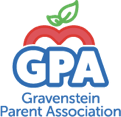 GPA Meeting Agenda September 30, 2019 6:00pm Hillcrest STREAM labMission and Vision Statement:GPA is the non-profit foundation dedicated to supporting and enhancing the ENRICH! Program.  GPA does this by providing volunteers, direction and funding for these programs in cooperation with the GUSD school board, administration, teachers and staff.  6:00 pmA. Public Comment on Non Agenda MattersB. Communications SubcommitteeGeneral update (last pledge form push, thank you letters, etc)Hillcrest pledge form drive?C. Fundraising Subcommittee Jog A ThonSkate NightBoots & BourbonReport out from Movie NightEScrip/Amazon PrimeD. Secretary’s Report Approval of September 3 minutes  (please review draft minutes)Next meetingOctober 22th, 6pm, Hillcrest STREAM lab E. Finance Subcommittee 2019/20 GPA Budget discussion (please review draft budget)F. Governance Subcommittee Discussion on GPA letter of intent to provide to District (please review draft LOI)Next GUSD meeting, October 10thG. Principal’s ReportsH. Superintendent’s ReportI.  Adjourn